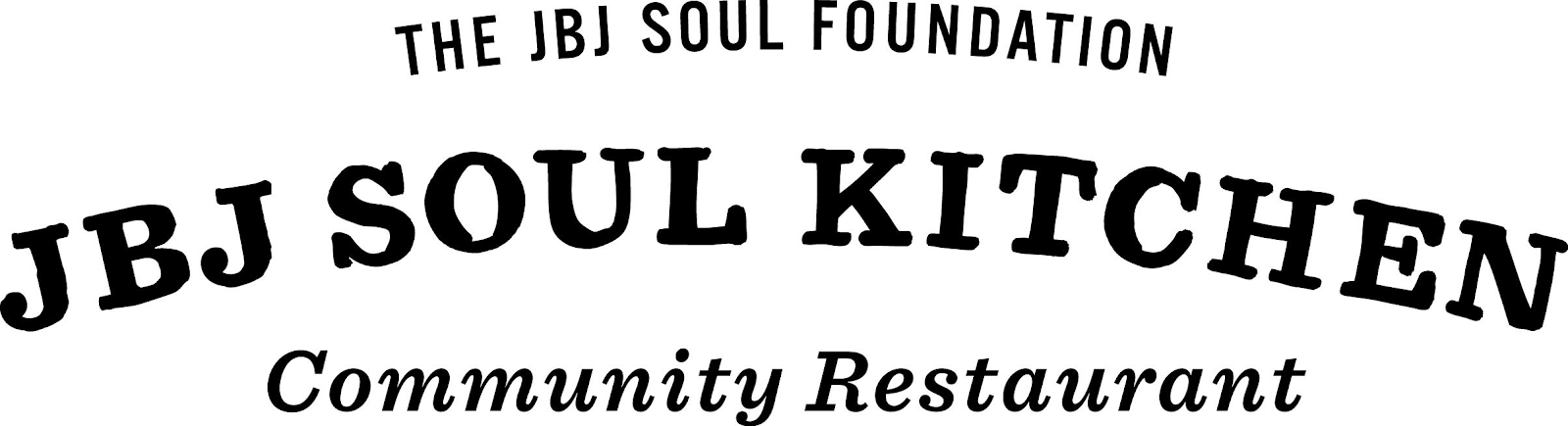 NOHFH & JBJ Soul Kitchen Toms River: Food Love Home Virtual Cooking Class- June 16th 6:30pmIngredient/Equipment ListSalad:SpinachStrawberriesRed OnionWalnutDressing:MintLimeWhite Wine VinegarOlive OilHoneyStrawberry PreservesSalt + PepperEntrée:Chicken BreastAsparagusMarinade:LimeDijon MustardHoneyOlive OilSoul SeasoningSalt + PepperPasta Salad:Bowtie PastaRoasted Red PeppersRed OnionGrape TomatoesArugulaOlive OilFeta CheeseSalt + PepperSalsa:WatermelonCantaloupeLimeBasilSaltDessert:Graham CrackersCream CheeseMarshmallow FluffChocolate SauceMini MorselsEquipment:Grill or Grill PanBlender or Bullet (For Dressing)Cutting Board & Knife(2) Large Pots to Boil Water (Pasta & Blanching)(2) Large Mixing BowlsStrainerPlastic WrapMeat MalletSmall Mason Jars/Cups for DessertTongs/Mixing Spoons/WhisksMeasuring Cups/Spoons